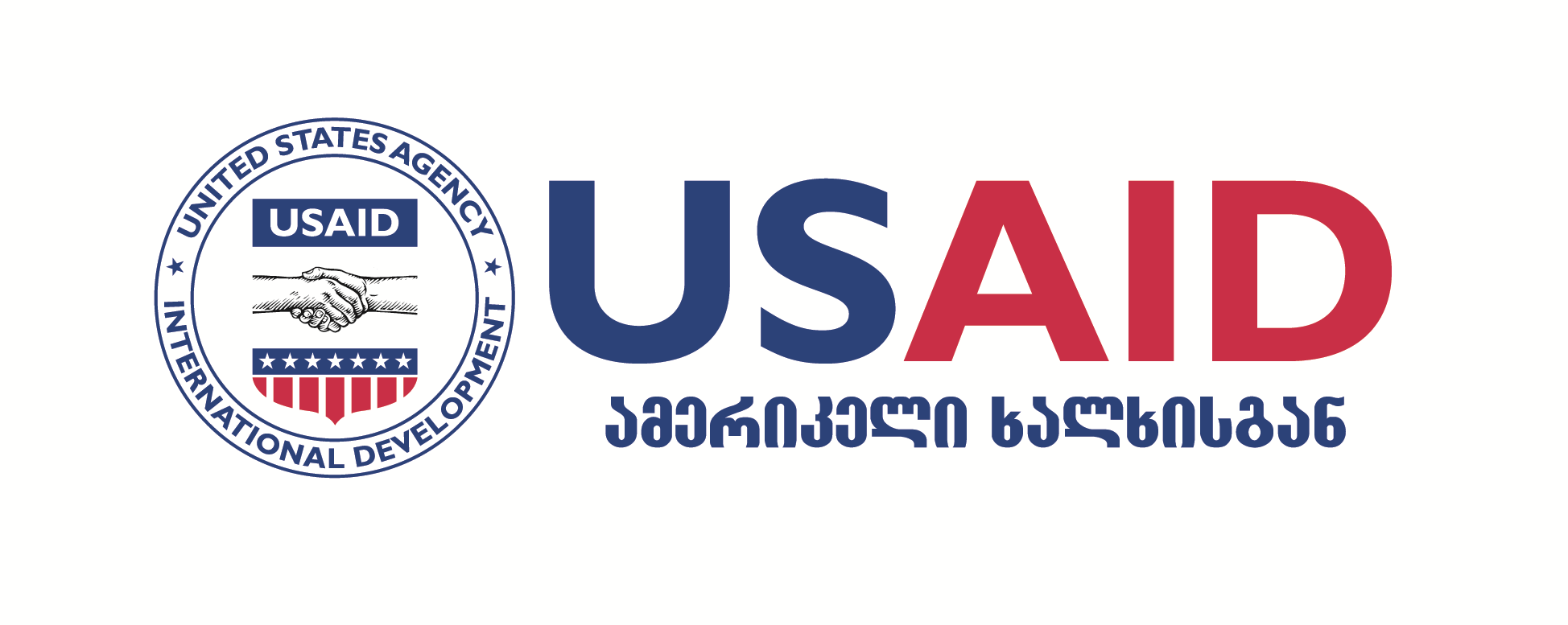 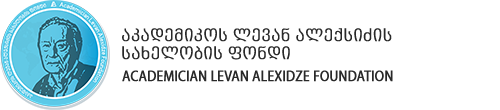 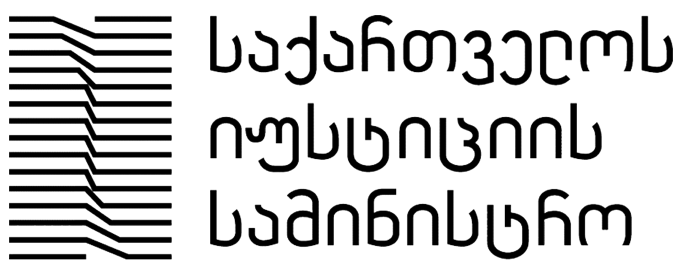 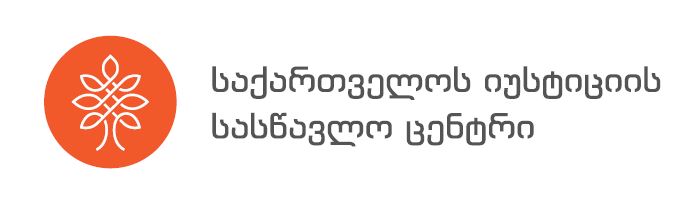 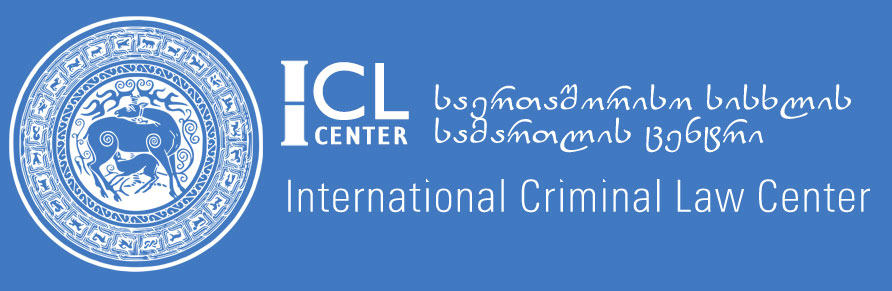 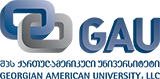 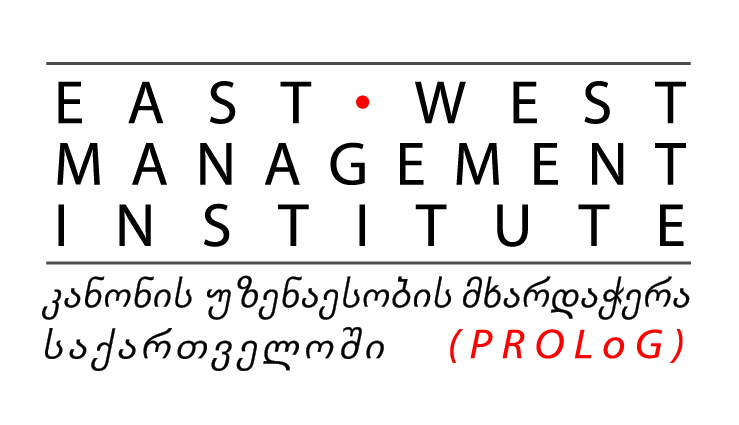 აკადემიკოს ლევან ალექსიძის სახელობის 
იმიტირებული სასამართლო პროცესი 
(ქართულენოვანი ტურნირი)2020 წლის რაუნდიოჯახში ძალადობისა და ქალთა მიმართ ძალადობის საკითხებზე 
იმიტირებულ სასამართლო პროცესი სარეგისტრაციო ფორმა1. უმაღლესი საგანმანათლებლო დაწესებულება, რომელსაც  გუნდი წარმოადგენს 2. ინფორმაცია გუნდის ლიდერი წევრის (საკონტაქტო პირი) შესახებ3. ინფორმაცია გუნდის მე-2 წევრის შესახებ4. ინფორმაცია გუნდის მე-3 წევრის შესახებ5. ინფორმაცია გუნდის მე-4 წევრის შესახებ6. ინფორმაცია გუნდის მე-5 წევრის შესახებსახელიგვარიქალაქისწავლის საფეხური  (ბაკალავრიატი/მაგისტრატურა)ფაკულტეტიელ. ფოსტასაკონტაქტო ნომერისახელიგვარიქალაქისწავლის საფეხური  (ბაკალავრიატი/მაგისტრატურა)ფაკულტეტიელ. ფოსტასახელიგვარიქალაქისწავლის საფეხური  (ბაკალავრიატი/მაგისტრატურა)ფაკულტეტიელ. ფოსტასახელიგვარიქალაქისწავლის საფეხური  (ბაკალავრიატი/მაგისტრატურა)ფაკულტეტიელ. ფოსტასახელიგვარიქალაქისწავლის საფეხური  (ბაკალავრიატი/მაგისტრატურა)ფაკულტეტიელ. ფოსტასამოტივაციო წერილი (არაუმეტეს 200 სიტყვისა)